  HORNING PARISH COUNCILHHHHMinutes of a Parish Council Meetingheld on Monday 7th December 2020 at 1900 hrs on Zoom  Present:			Cllr I Davis (Chairman)Cllr P AvellinoCllr P IddonCllr A VarleyClerk / RFO: Jo BeardshawNumber of Parishioners:	4Apologies.  Cllrs Darby, Seddon and Martin had sent their apologies, which were accepted.  Cllr Cavendish had not attended the meetingDeclarations of Interest.  Cllr Varley noted an interest on the basis that he sits as a District Cllr on the Planning Committee at the District CouncilMinutes of the previous meeting.  To receive and approve the minutes of the Zoom meeting held on Monday 2nd November 2020, and matters arising.  APPROVED To receive and approve the minutes of the Finance Committee meeting held on Monday 16th November.  APPROVEDActions from previous minutes: None to reportCorrespondencePKF Littlejohn.  Receipt of completion of audit paperwork, and to note ‘except for’ matters on the External auditor report and certificate for the financial year 2019/20.  The Council noted that the RFO should in future sign Section 2 prior to approval by the Council.  Finances:Cllr Davis confirmed the accounts for the monthReceipts: 		NoneThe following payments were authorised:Asset Management.  Cllr Varley noted that there was a complaint regarding an advertising board on the village green but that it had not been in use since the complaint.  Cllr Avellino noted that the local contractor had cut the hedge on the slipway and would change the bulb on the light on the Village green.  Cllr Avellino also noted that Cllr Darby had arranged for a new uplighter on the Oak Tree.  There was some discussion regarding Christmas Lights and the Christmas Tree, which were organised by the PCC and villagers.  The Council thanked Cllr Darby for his work on the lights.  Parish Councillor reports.  Playground report (new inspection book to be handed from Cllr to Cllr).  Cllr Varley had conducted the report for the monthChairman.  Research regarding registration with the Information Commissioner’s Office.  The Chairman confirmed that, following research, the Council should register with the ICO and that the Clerk would review the GDPR requirements again in the coming months.  The payment to the ICO would be £40 annuallyParishioners’ Matters: The meeting was adjourned at 1925 hrs for public participationDistrict / County Councillor report.  Cty Cllr Price had attended the meeting and gave a report on the recent Ferry Road meeting, and the current C-19 situationCllr Varley gave a report in his capacity as District CouncillorPublic SessionThe meeting was reconvened at 1935Planning: Planning applications receivedBA/20/0389/COND.  3 Bureside Estate, Still Waters, Crabbetts Marsh.  Removal of upper floor of approved extension, variation of condition 2 and removal of condition 6 of permission BA/2019/01299/HOUSEH. Supported BA/2020/0384/FUL:  Proposed replacement boathouse, boardwalk and mooring.  Boathouse, Ferry Cott Lane, Horning, Norwich.  Supported prior to meeting due to timescaleAgenda itemsTo consider fidelity insurance for the financial year 2021/22.  It is required (LGA 1972) that local councils take such ‘security’ as it considers adequate against loss by reason of the acts of any employee who handles money or property.  A Council may decide that no insurance is sufficient to cover this but it must justify the decision.   The Council AGREED that it was NOT necessary to take out fidelity guarantee insurance on the basis that the Clerk deals with very small quantities of money (from allotment tenants / slipway income)To consider the recommendation as follows from the Finance Committee meeting held on Monday 16th November, and to approve a precept request figure for the f/y 2021/2022.  The Parish Council APPROVED the budget as per the finance committee recommendation, and AGREED a precept of £19,265.  The Clerk would inform NNDC of the Council’s decision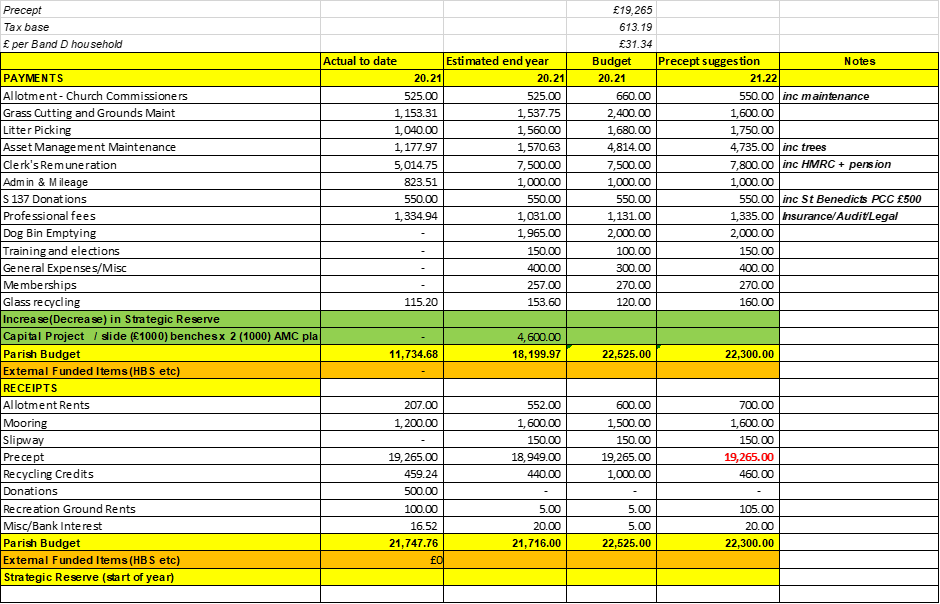 To list items for the Horning Reach Parish News Census 2021.  March 21stFerry Road meetingDog mess on the recreation groundHTo identify other items at the Chairman’s discretion: NoneTo identify the next venue for the SAM2 sign. The Sam2 sign would be placed at Swan CornerTo confirm that the next meeting will take place on Monday 4th January 2021 on Zoom at 7pmClosure of meeting at 1950 hrsDatePayeeDescriptionChq NoAmountVAT7.12.20Ralph MorrisLitter Picking S/O130.007.12.20ClerkSalary and expenses 2528565.927.12.20Horning Parish CouncilTo open Unity Trust bank account2529500.0024.11.20URMGlassDD32.225.373.12.20NESTPension (£47 of which paid by Clerk)DD105.667.12.20HMRCNovember and December Tax253095.607.12.20NNDCDog bins25312423.40403.907.12.20PKF Littlejohn LLPExternal audit2532240.0040.007.12.20Carol GildenGreen and sign cutting2533155.007.12.20Keith BuckSlipway maintenance works253440.00